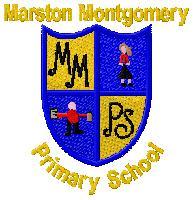 Marston Montgomery Primary SchoolSocial Media PolicyPolicy written – December 2016To be reviewed – December 2019Marston Montgomery Primary SchoolSocial Media PolicySocial media sites play an important role in the lives of many people, including children. We recognise that social networking can bring many benefits, but there are also potential risks. The aim of this document is to give clarity to the way in which social media sites are to be used by the Marston Montgomery Primary School community: pupils, staff, parents, carers, governors and other volunteers. All members of the school community should bear in mind that information they share through social media and networks, even if it is on private spaces, is still subject to copyright, data protection and Freedom of Information legislation, the Safeguarding Vulnerable Groups Act 2006, and UK libel and defamation laws.The use of social media sites by pupils whilst at schoolPupils should not access social networking sites whilst at school without first obtaining permission from a member of staff. Pupils and parents will be reminded that the use of some social media sites is inappropriate for Primary-aged pupils.Use of social media sites by employees in a personal capacityIt is possible that a high proportion of staff will have their own social networking accounts. It is important that they protect their professional reputation, and that of the school, by ensuring that they use their personal sites in an appropriate manner.  Staff will be advised as follows:That they familiarise themselves with social network sites’ privacy settings in order to ensure that information is not automatically shared with a wider audience than intended It is recommended that, as a minimum, all privacy settings are set to ‘friends only’, irrespective of use/purposeThat they do not conduct or portray themselves, or allow friends to portray them, in a manner which may:Bring the school into disrepute;Lead to valid parental complaints;Be deemed as derogatory towards the school and/or its employees;Be deemed as derogatory towards pupils, parents/carers or governorsBring into question their appropriateness to work with childrenContravene current National Teacher StandardsThat they do not form online friendships or enter into communication with parents/carers as this could lead to professional relationships being compromisedThat they do not form online friendships or enter into online communication with pupils as this could lead to professional relationships being compromised, and/or safeguarding allegations being raisedThat they should not post pictures of (without the Headteacher’s consent) or negative comments about school eventsThat if their use of social media/networking sites contravenes this policy, they may be subject to disciplinary actionInappropriate use by employees should be referred to the Headteacher in the first instance.  Employees should refer to the publication “Simple Guidance for Staff in Education Settings on the Use of Social Network Sites”..Creation of social media accounts by school staff for use in educationAll social media services must be approved by the Headteacher in advance of any educational work being undertaken.Comments posted by parents/carers on social media sitesParents/carers will be made aware of their responsibilities regarding their use of social media via this policy (in particular when their child joins the school), the school website, letter and school newsletters.Parents/carers are asked not to post images (photos and videos) of pupils other than their own children on social media sites unless they have the permission of parents of other children picturedParents/carers are asked to raise queries, concerns or complaints directly with the school rather than posting them on social mediaParents/carers should not post malicious or fictitious comments on social media sites about any member of the school communityDealing with incidents of online (cyber) bullyingThere are four UK statutes that cover the use of Internet technology in relation to bullying. All cases of online bullying will be dealt with in accordance with the school’s Anti-Bullying policy. The school can take action with reference to anyincident that takes place outside school hours if it:Could have repercussions for the orderly running of the schoolPoses a threat to a member of the school communityCould adversely affect the reputation of the school, or its employees/governorsWhere appropriate, legal action will be taken by the school’s governors.